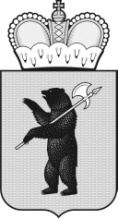 ТЕРРИТОРИАЛЬНАЯ ИЗБИРАТЕЛЬНАЯ КОМИССИЯГОРОДА УГЛИЧА И УГЛИЧСКОГО РАЙОНА РЕШЕНИЕ«01» июля 2021г.                                                                                                                             №4/19Об установлении количества подписей избирателей, собранных в поддержку выдвижения кандидатов, необходимых для регистрации кандидатов в депутаты Муниципального Совета Головинского сельского поселения Угличского муниципального района Ярославской области пятого созыва В соответствии со статьями 20, 22, пунктом 2 статьи 47 Закона Ярославской области «О выборах в органы государственной власти Ярославской области и органы местного самоуправления муниципальных образований Ярославской области» и количеством избирателей по состоянию на 01.01.2021г., территориальная избирательная комиссия города Углича и Угличского района    Р Е Ш И Л А:Установить количество подписей избирателей собранных в поддержку выдвижения кандидатов, необходимых для регистрации кандидатов в депутаты Муниципального Совета Головинского сельского поселения Угличского муниципального района Ярославской области пятого созыва по многомандатному избирательному округу  №1 на  выборах депутатов Муниципального Совета Головинского сельского поселения Угличского муниципального района Ярославской области пятого созыва 19 сентября 2021 года:Опубликовать настоящее решение в «Вестнике Головинского сельского поселения» и разместить на странице территориальной избирательной комиссии города Углича и Угличского района официального сайта Избирательной комиссии Ярославской области.Контроль за исполнением настоящего решения возложить на председателя территориальной избирательной комиссии Гурина А.Н.Председателькомиссии					____________    		 А.Н. Гурин						             (подпись)                                      	    Секретарькомиссии				          ____________    	 	 М.С. Ашмарина                                                                                                                                                    (подпись)                                         Избирательный округЧисло избирателей в округеКоличество подписей избирателей в поддержку выдвижения кандидатаКоличество подписей избирателей в поддержку выдвижения кандидатаИзбирательный округЧисло избирателей в округеНеобходимое для регистрации кандидатаВправе предоставить кандидат (не более)Многомандатный (10-ти мандатный) избирательный округ №11 7221014